STOP！熱中症　クールワークキャンペーン」今年、厚生労働省と中央労働災害防止協会（中災防）をはじめとする労働災害防止団体などは、新たに「STOP！熱中症　クールワークキャンペーン」（5月～9月）をスタートさせました。7月は熱中症予防強化月間です。日ごろから熱中症予防をしましょう。もし起こってしまったら早めの手当てをしましょう。熱中症はどうして起こるの？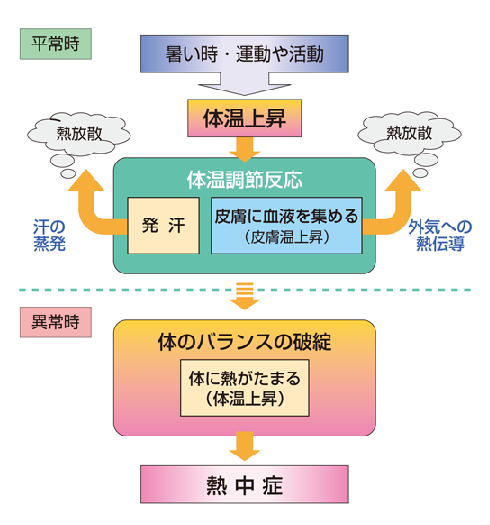 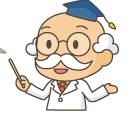 熱中症になったらどうしたらいいの？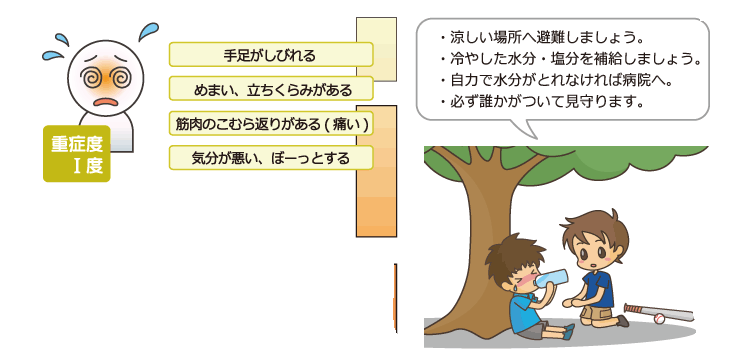 熱中症を予防するにはどうしたらいいの？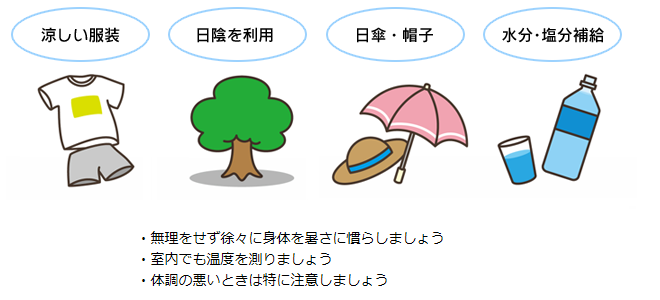 